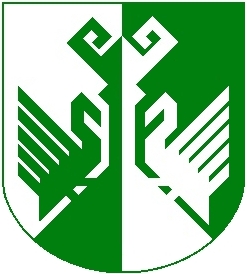                                         от 02 апреля 2018 года  № 119О внесении изменений в постановление администрацииСернурского муниципального района от 10 декабря 2010 года № 553«О переходе на новую систему оплаты труда работниковмуниципальных учреждений культуры муниципальногообразования  «Сернурский муниципальный район»	     В соответствии с постановлением Правительства Республики Марий Эл от 30 марта 2018 г. № 137  «О внесении изменений в некоторые постановления Правительства Республики Марий Эл» администрация    Сернурского      муниципального      района   п о с т а н о в л я е т :                                                                                                                                                                                                                                                                                                                                                                                                     	     1. Внести в Положение об оплате труда работников муниципальных учреждений культуры муниципального образования «Сернурский муниципальный район», утвержденное постановлением администрации Сернурского муниципального района от 10 декабря 2010 года № 553 «О переходе на новую систему оплаты труда работников муниципальных учреждений культуры муниципального образования «Сернурский муниципальный район» ( в ред. от 22.06.2017 г.), следующие изменения:           в пункте 6:           в абзаце втором цифры «4798» заменить цифрами «6237»;           в абзаце третьем цифры «5597» заменить цифрами «7276»;           в абзаце четвертом цифры «6398» заменить цифрами «8317»;  	  в абзаце пятом цифры «6877» заменить цифрами «8940»;           в абзаце шестом цифры «4798» заменить цифрами «6237»;           в абзаце седьмом цифры «5757» заменить цифрами «7484»;           в абзаце восьмом цифры «6689» заменить цифрами «8696»;           в абзаце девятом цифры «6877» заменить цифрами «8940»;     дополнить абзацем десятым следующего содержания:           «Работникам, должности которых не входят в перечисленные в пункте 5 настоящего Положения профессиональные квалификационные группы, устанавливается базовый оклад 8940 рублей.»;             пункт 7 дополнить подпунктом «и» следующего содержания:           «и) работники, должности которых не входят в перечисленные в пункте 5 настоящего Положения профессиональные квалификационные группы:            в пункте 19:            в абзаце втором цифры «4798» заменить цифрами «6237»;            в абзаце третьем цифры «5438» заменить цифрами «7069».	            2. Действие настоящего постановления распространяется на работников муниципальных учреждений культуры муниципального образования «Сернурский муниципальный район» в пределах утвержденного фонда оплаты труда (приложение № 1).           3. Контроль за исполнением настоящего постановления возложить на исполняющего обязанности руководителя МУ «Отдел культуры администрации Сернурского муниципального района» Пакееву Т.И.           4. Настоящее постановление  подлежит размещению на официальном сайте администрации  Сернурского муниципального района в информационно-телекоммуникационной сети Интернет.            5. Настоящее постановление вступает в силу со дня его подписания и распространяется на правоотношения, возникшие с 1 апреля 2018 года. 	        Глава администрации                    Сернурского            муниципального района	                                              С. Адиганов Пакеева Т.И.(83633) 9-77-17СОГЛАСОВАНО:ШЕРНУРМУНИЦИПАЛЬНЫЙ  РАЙОНЫНАДМИНИСТРАЦИЙЖЕАДМИНИСТРАЦИЯ СЕРНУРСКОГО МУНИЦИПАЛЬНОГО РАЙОНАПУНЧАЛПОСТАНОВЛЕНИЕКвалификационный уровень, наименование должностиПовышающий коэффициент по занимаемой должностиХудожественный руководительГлавный режиссер1,0                         1,0»;Руководитель финансового отдела  МО «Сернурский муниципальный район»Рябинина В.В.02.04.2018Руководитель отдела организационно-правовой работы и кадров администрации Сернурского муниципального района Садовина С.Э.02.04. 2018